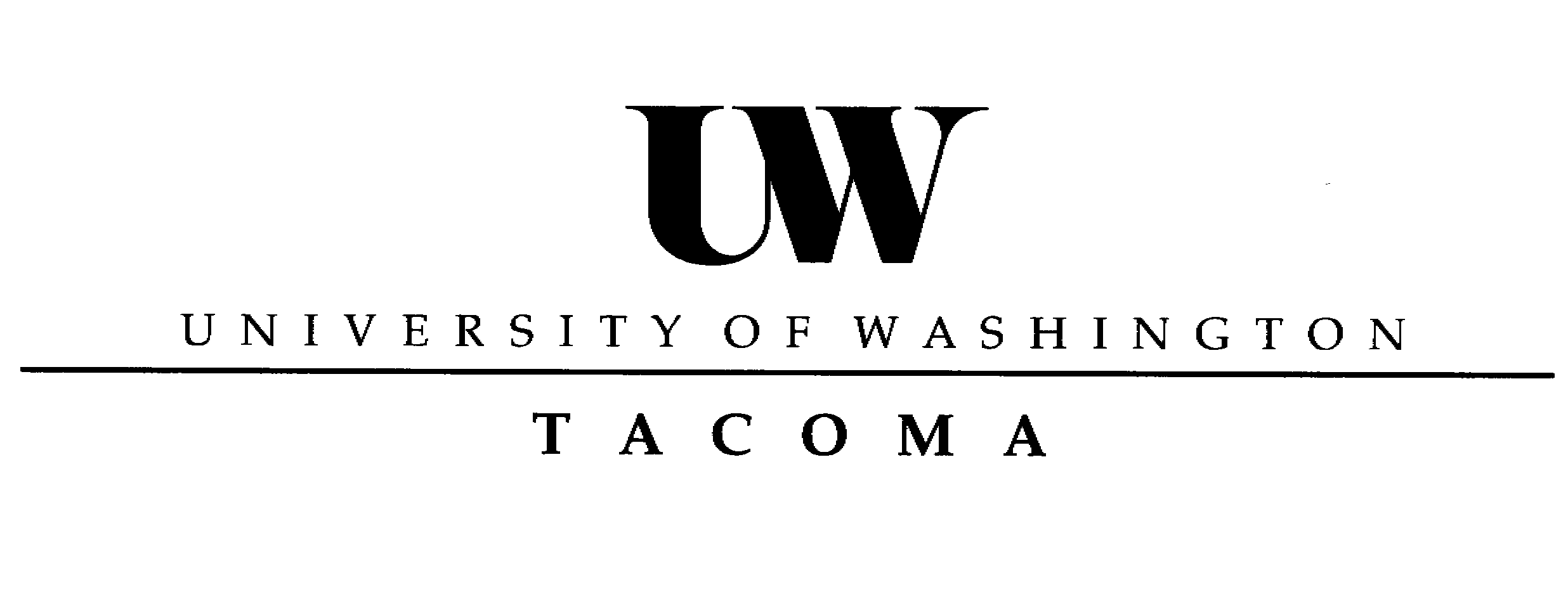 	 T CORE 113	Mobile Technology and Healthcare DeliveryWinter 2018Location:		JOY 207   Time:			9:30 – 10:50 AM Mondays, Wednesdays and FridaysCredits:			5 creditsInstructor:		Sharon S. Laing, PhD		Phone:			253-692-4475E-mail:			laings@uw.eduOffice:			CP 328Office Hours		By appointment 	Course DescriptionThe course introduces the practice of integrating smartphones, wearable devices, mobile apps, web cams, video devices, and text messaging to provide healthcare services to the population at large. Course ObjectivesAt the end of the course, students should be able to:Describe mobile health promotion and telehealth;Identify and describe mobile devices used to promote health and wellness; Critically evaluate existing health-based mobile applications;Describe the benefits/risks of using mobile devices to promote health;Develop a blueprint for a health-based mobile application;Apply knowledge of mobile technology and telehealth to individuals with varied health conditions.Required TextNo text requiredAccess to smartphone, tablet, laptop or personal computerArticles and Other Readings(PDFs of all readings provided by instructor)*Picot, J. (2015). What Telehealth Can Do For You: Electronic and Mobile Health Care in the Connected Age. [Kindle Version] Retrieved from Amazon. (Readings provided by instructor)West, D. (2012). How Mobile Devices are Transforming Healthcare. Issues in Technology Innovation, No 18.Arsand, E., Tatara, N., Ostengen, G., et al. (2010). Mobile phone-based self-management tools for type 2 diabetes: The 	few touch application. J Diabetes Sci Technol, 4 (2), 328 – 336.Carter, M.C., Burley, V.J., Nykajer, C., et al. (2013). Adherence to a smartphone application for weight loss compared to website and paper diary: Pilot randomized controlled trial. J Med Internet Res, 15 (4), e32.Britto, M.T., Munafo, J.K., Schoettker, P.J. (2011). Pilot and feasibility test of adolescent-controlled text message 	reminders. Clin Pediatr, 51,114 – 121.Strandbygaard, U., Thomsen, S.F., Backer, V. (2010).  A daily SMS reminder increases adherence to asthma treatment. 	A three-month follow-up study. Respir Med,104, 166-171.Prociow, P., Wac, K., Crow, I. (2012). Mobile psychiatry: Towards improving the care for bipolar disorder. Int J Ment 	Health. doi: 10.1186/1752.4458-6-5.Borrelli, B. and Ritteband, L,M. 2015. Special Issue on eHealth and mHealth. Health Psychol, 34, suppl, 1205 -1208, 	https://www.apa.org/pubs/journals/releases/hea-hea0000323.pdfThe mHealth Opportunity in Sub-Sahara Africa: The Path towards Practical Application. (2012) Deloitte  http://www2.deloitte.com/content/dam/Deloitte/nl/Documents/technology-media-telecommunications/deloitte-nl-mhealth.pdfVideosMHealthDaniel Kraft (2011). Medicine Future? There’s an app for that. Video retrieved from 	https://www.youtube.com/watch?v=vRK7KKQH9CkLocke, M (2014). How to Get Started in Mobile UI Design. Video retrieved from 	https://www.youtube.com/watch?v=0l3c1aNP3OgRachel McKendry (2015). Going Viral: The Digital Future of Public Healthcare. Video retrieved from 	https://www.youtube.com/watch?v=vRK7KKQH9CkVandervoort, P. (2013). TEDxCambridge. Mobile Health – The Future of Medicine? Video retrieved from 	https://www.youtube.com/watch?v=9Hi8jm80uJIEvans, N. (2013). Veterans Health Administration. Mobile Applications. Video retrieved from https://www.youtube.com/watch?v=jlBRmgLGSdw&ebc=ANyPxKqv7WV3FIy-f4aTYC-S8sEVq-ToiDz0F247HLCTnf23CfWkRFpIlNPtoi74jCPl6Boc3UtNlRrxosRDFaH4SRTA2ugAuwTelemedicineHarvard University (2015). TELEHEALTH: How New Technologies Are Transforming Health Care. Video retrieved from 		https://www.youtube.com/watch?v=8C0qB4w_fk8National Center for Telehealth and Technology. (2013). On the Frontier of Telehealth. Video retrieved from		https://www.youtube.com/watch?v=iIpWjfR2k9IVeterans Health Administration. (2009). VA-Telehealth: Real Time Access to Healthcare.  Video retrieved fromhttps://www.youtube.com/watch?v=JJvmsMZoBzwZang, A. (2014). TEDxCambridgw. Remote Heart Diagnosis through Digital Tablets. Video retrieved fromhttps://www.youtube.com/watch?v=NFIOuy3J-IQTelepsychiatryKings View Psychiatry. (2009). Kings View Telepsychiatry Program. Video retrieved from 		https://www.youtube.com/watch?v=Ad52xLv_w-IYellowlees, P. (2015). UC Davis Center for Health and Technology. Telepsychiatry with Dr. Peter Yellowlees. Video 		retrieved from https://www.youtube.com/watch?v=g8_5hCF2q6ISalber, O. (2015). The Doctor Weighs In. Is Digital Mental Health the Future of Telepsychiatry? Video retrieved from		https://www.youtube.com/watch?v=K30oPWhM2sUSpecial Populations: Indian Healthcare, Correctional Institutions, Army VeteranVOA News (2010). Telemedicine in Rural India. Video retrieved fromhttps://www.youtube.com/watch?v=4LW_shT9yzUIn Place Medical (2009). UTMB Correctional Managed Care Telemedicine System. Video retrieved fromhttps://www.youtube.com/watch?v=dq59aHFpvPUVeterans Health Administration, (2013). Home Telehealth and Clinical Video Telehealth. Video retrieved fromhttps://www.youtube.com/watch?v=h0Fabmigri4&ebc=ANyPxKoYm_IilIGzM2IXeQZC5idbpVHx6zvSMEEcIY0sArIOAUW65yOvSYl5gwGLUPCpdziZB96psYlxJlfItSuzdVxe7GApEAWeb documentsBieller, E (2016). How to Design a Mobile App using User Interface Design Principles. Retrieved from 	http://blog.careerfoundry.com/ui-design/how-to-design-a-mobile-app-using-user-interface-design-principlesCrane, K (January, 2015). Telepsychiatry: The new frontier in mental Health. US News and World Reports. Retrieved fromhttp://health.usnews.com/health-news/patient-advice/articles/2015/01/15/telepsychiatry-the-new-frontier-in-mental-healthGruman, G (2013). Heed These 10 Expert Tips for Mobile App Development. Retrieved from 	http://www.infoworld.com/article/2612190/mobile-apps/heed-these-10-expert-tips-for-mobile-app-design.htmlPratas, A (2013). Designing Mobile Apps: Where to Start. Retrieved from https://designmodo.com/design-mobile-apps/Lisyansky, V (2015). 16 killer design tips for creating mobile apps. Retrieved from http://www.creativebloq.com/app-design/16-killer-design-tips-creating-mobile-apps-11513821Rural Health Information Hub (2013). Rural telehealth capabilities and outreach continue to grow. Retrieved fromhttps://www.ruralhealthinfo.org/rural-monitor/rural-telehealth-capabilities-and-outreach/Sandi B (2016) The Basics of Designing Mobile Apps. Retrieved from http://www.designyourway.net/blog/inspiration/the-basics-of-designing-mobile-apps/Course RequirementsClass participation (5 points) (meets course objectives #1,2,3,4,5,6)Active participation is an expectation of course activities. Active participation is extremely important; your insight and participation in discussions are critical elements of the class. Students are required to participate in class;Student contributions relate to the topic and are substantiated by conclusions drawn from class readings and discussions;Participation also includes group responsibility. That is, each student should remain respectful of all other students and foster a supportive and safe group environment; Dominating the discussion is as detrimental to the group experience as nonparticipation;Participation means the student: being on time; regularly contributes to small and large group discussions and with such contributions reflecting readings and not just personal opinions; supports participation by all class members; and, raises relevant and complex issues for discussion;Electronics can only be used with permission of the instructor and as part of the class lesson.Online blogging (15 points) (meets course objectives #2,3,4)Access and review information about mobile applicationsGo to a mobile app site:https://play.google.com/store/apps/category/HEALTH_AND_FITNESS/collection/topselling_freeAssess several apps based on the following criteria:What the apps are designed to do?How easy is it to navigate through the apps? How clear is the information provided?How difficult is it to understand the information presented? Does the information detract from the main objective of the apps?How and when should the apps be used?Who should use the apps (target population)?What are the strengths and weaknesses of the apps?What are the benefits and risks of using the apps?Do the benefits outweigh the risks? Why or why not?MOBILE APP BLOG – INITIAL BLOG POST DUE JANUARY 19	Write a blog (to be posted on Canvas) about 2 apps (one you perceive to be beneficial and another perceived to be non-beneficial). Blog must be between 200 - 400 words. Address the following topics:Brief description of each of the two appsWhat each is designed for and for whom?What are the strengths and weaknesses of each app?Why do you recommend (or not recommend) each device?What are ways to improve the device? (cite class readings/lectures)      RESPOND TO TWO PEERS’ BLOGS – DUE JANUARY 22Grading: thoughtfulness of responses, demonstrated familiarity with readings, fostering a supportive and safe group environment; and, posting in the time-frame specified.Mobile App Blueprint Presentation (20 points) (meets course objectives #2,5) BackgroundYou are required to develop an outline (or blueprint) of a mobile application that will address a health condition.You will work in groups of four and given 15 minutes to present your work to your classmatesSome examples of health conditions include (but you are not limited to) the following:Test Anxiety ManagementBinge Drinking ManagementStress ManagementHealthy EatingSleep ManagementDepression and home sicknessSafe sexAnother topic of your choice (cleared first with instructor)The components of blueprint that you will present are the following:A schematic layout of the mobile application Front Page – name of app; category of app (e.g., mental health, physical health); your nameSettings – how the user will set up the device for his/her specific needsAbout (UI) – what is the app designed to do? Who can benefit from using this app?Learn (UI) – background information about the health condition and how the application addresses it.Description of each User Interface (UI)Describe in text each UI. The written description will be the information that the user of the application will read in order to use the app the correct way.Example: Settings – list the different setting of app (audio, video, etc.)Example: About – “this app is designed to help first year undergraduate students manage feelings of home sickness…”Factors to consider when developing blueprint:Include visually stimulating image (this can be obtained using “image” function of Google)Description of UI must have no more than 10 lines of text per pageCatchy color schemeCite source of all external information**Please select one person from your group to forward a copy of your blueprint presentation to the instructor before the class on the day you are presenting**Below are resources to access other mobile applications for review iTunes:https://itunes.apple.com/us/itunes-u/mobile-applications/id514199160Free app site:https://play.google.com/store/apps/category/HEALTH_AND_FITNESS/collection/topselling_freePRESENTATION DATES:FEBRUARY 7 (Groups #1, #2, #3)FEBRUARY 9 (Groups #4, #5, #6)Mobile App Blueprint Presentation -  RUBRICWriting Assignment – Telehealth Concepts (10 points) (meets objectives #1,2,3)Review the video, TELEHEALTH: How New Technologies Are Transforming Health Care2015 (Harvard University)Answer the following questions:What is the role of telehealth in healthcare?How has technology changed healthcare?What value does technology bring to how healthcare is delivered?What is the difference between synchronous and asynchronous use of technology?No more than one page submission due on FEBRUARY 16 worth 10 pointsTelehealth/Telemedicine Assignment: RUBRICMental Health Case Study Description (20 points) (meets course objective #3,4,6)Review studies (posted on Canvas) of individuals affected by different types of mental health conditions. In your groups, consider how you might use telemedicine to work with the patient identified in the case study. Responses to the case studies will include:Brief description of the mental health condition How long has the person experienced the condition What device(s) will you use to diagnose and treat the condition? Explain why How will the patient use the device (Describe frequency of use and explain reasons for selection)What will be some benefits to the patient for using the selected devices?You will submit a 3-5 page write-up of your group’s findings. Please note that although you will discuss the patient in groups, your write-up is individual and thus, should not be an exact replica of the written work of your group members.Due by 9:00 AM on MARCH 2nd (to be uploaded on Canvas)Case Study RubricApplication of Full App to Specific Population (35 points) (meets course objectives #1,2,4,5,6) Students will expand the blueprint developed for Assignment #1. Additional components will be: (1) assessment; (2) intervention; (3) results; and, (4) feedbackStudents will apply the full blueprint to an identified population. For example, the “Test Anxiety” app can be applied to first year undergraduate students to manage anxietiesThe full components of blueprint will have the following:A schematic layout of the mobile application Front Page – Name of app; category of app (e.g., mental health, physical health); your nameSettings (UI) – how the user will set up the device for his/her specific needsAbout UI– what is the app designed to do? For Version 2, provide a description of the target population who will benefit from this app; Explanation of why target group will benefitLearn (UI)– background information about the health condition and how the application can help; include informational videosAssessment (UI) – how will the health conditions be assessed or monitored? (how often is measurement taken)Intervention (UI) – what is the approach to addressing the health condition (what does the app do? when should the app be used?) [Informational videos can be included]Results (UI) – a display of pre and post assessment outcomesFeedback (UI) – automatic text replies? strategic texts? how often? (give examples of texts that user will receive) Describe whether user will communicate with a family member? Care provider?Description of each User Interface (UI)Describe in text each UI. The written description will be the information that the user of the application will read in order to use the app the correct way.Students will present blueprint to your classmates on March 5 (groups #1,2), March 7 (groups #3,4), March 9 (groups #5,6). The components of the presentation are as follows: Background – include background information of the target population. Present the reasons you selected this group for your mobile app deviceBlueprint - present all components of the appFront pageSettingsAboutLearnAssessmentInterventionResultsFeedbackBenefits - Discuss the benefits of the app for your target populationRisks – Discuss any potential risks of the app to your population Discuss/describe how the user will interact with the appGroups will present for 25 minutes plus allow another 5 minutes for questions and answers**Please forward a copy of your blueprint presentation to the instructor before the class on the day you are presenting**PRESENTATION DATES:MARCH 5 (Groups #1, #2) MARCH 7 (Groups #3, #4)MARCH 9 (Groups #5, #6)Mobile App Blueprint Presentation -  RUBRICWeekly Class OutlineWeek #1: January 3 WednesdayTOPIC: Introduction to course             Introduction to mHealthJanuary 5 FridayTOPIC: Introduction to Healthcare and Mobile AppsRequired readings and preparationPapers: West D. (2012). Videos: Kraft, D (2011) McKendry, R (2015)Vandervoort, P (2013) Evans, N (2013)Lecture and DiscussionWeek #2: January 8 MondayTOPIC: Mobile Apps and Health Research: Part IRequired readingsArticles: Arsand E, Tatara N, Ostengen G, et al. (2010). Lecture and DiscussionJanuary 10 WednesdayTOPIC: Mobile Apps and Health Research: Part IIRequired readingsArticles: Carter MC, Burley VJ, Nykajer C, et al. (2013). Lecture and DiscussionJanuary 12 FridayTOPIC: What makes an app effective?Lecture and DiscussionWeek #3: January 15 Monday (NO SCHOOL- Martin Luther King Holiday)January 17 Wednesday TOPIC: What makes an app effective: ResearchRequired reading and preparationStudents explore mobile app storeStudents conduct research on several health-based apps they do not currently ownJanuary 19 FridayTOPIC: ONLINE WORK - Critical evaluation of mobile apps Required preparationStudents write a blog about (2) appsStudents describe elements of apps perceived to be most beneficialStudents describe elements of apps perceived to be least beneficialDeliverable: Blog on appDeliverable: Blog due by 11:59 pm on JANUARY 19                    Posting on two other bloggers due by 11:59 pm on JANUARY 22Week #4January 22 MondayTOPIC: Designing a blueprint for a mobile app (I)Required reading and preparationWebsite:Gruman, G (2013)Sandi, B (2016)Videos: Locke, M (2014)January 24 WednesdayTOPIC: Designing a blueprint for a mobile app (II)Required reading and preparationWebsite:Bieller, E (2016)Pratas, A (2013)Videos: Locke, M (2014)January 26 FridayTOPIC: Research designing a blueprint for a mobile app Structuring Oral PresentationsLecture and DiscussionWeek #5January 29 MondayTOPIC: RESEARCH -Designing a blueprint for a mobile app Research a health conditionResearch on putting app togetherResearch how to structure application January 31 WednesdayTOPIC: TelemedicineRequired reading and preparationBook Chapters: Picot J.(2015). Chapters 1 - 3Videos:Veterans Health Administration (2009)National Telehealth and Technology (2013)Zang, A (2014)February 2 FridayTOPIC: Telemedicine Required reading and preparationBook Chapters: Picot J.(2015). Chapters 1 - 3Videos:Veterans Health Administration (2009)National Telehealth and Technology (2013)Zang, A (2014)Week #6: February 5 MondayTOPIC: TelepsychiatryRequired reading and preparationArticles: Prociow P, Wac K, Crow I. (2012)Borrelli B, Ritteband LM. (2015) Website:Crane, K (2015)Videos: Kings View Psychiatry (2013)Yellowlees, P (2015)Salber, O (2015)Lecture and DiscussionFebruary 7 WednesdayTOPIC: Mobile App Blueprint Presentations (3 groups) 20 minutes – 15 + Q&A February 9 FridayTOPIC: Mobile App Blueprint Presentations (3 groups) 20 minutesWeek #7:February 12 MondayTOPIC: Texting and Health PromotionRequired ReadingsArticle: Britto MT, Munafo JK, Schoettker PJ. (2011). Strandbygaard U, Thomsen SF, Backer V. (2010). Lecture and DiscussionFebruary 14 WednesdayTOPIC: Special Populations and TelemedicineRequired reading and preparationArticle: Deloitte (2012) Websites: Rural Health Information Hub (2013) Videos: VOA News (2010)In Place Medical (2009) Veterans Health Administration (2013) Lecture and DiscussionFebruary 16 FridayTOPIC: ONLINE: Special Population and TelemedicineReview video: TELEHEALTH: How New Technologies Are Transforming Health Care (2015)Answer questions presented on posted rubricDeliverable: 0ne page submission due on February 16 Week #8:February 19 Monday (NO SCHOOL)February 21 WednesdayTOPIC: Case Studies AnalysisLecture and Discussion – Structuring written reportsFebruary 23 FridayGroup work on case studiesGroup discussion about case studiesWeek #9February 26 MondayTOPIC: RESEARCH – Delivering Mobile App Blueprint to Special Populations  Lecture and Discussion – Structuring Oral PresentationsFebruary 28 WednesdayTOPIC: RESEARCH – Applying mobile app blueprint to special populations (II) Research a special populationDevelop assessment, intervention and feedback for special populationStructure application for special populationMarch 2 FridayTOPIC: RESEARCH – Applying mobile app blueprint to special populations (II) Research a special populationDevelop assessment, intervention and feedback for special populationStructure application for special populationDeliverable: Case Study Write-UpWeek #10: March 5 MondayTOPIC: PRESENTATIONS (2 groups) 30 minutes – 25 + Q&AMarch 7 WednesdayTOPIC: PRESENTATIONS (2 groups) 30 minutesMarch 9 FridayTOPIC: PRESENTATIONS (2 groups)Course Grading			Class Participation							5 pointsOnline Blog (I)								15 pointsWriting Assignment							10 points      			Mobile App Blueprint Presentations					20 pointsMental Health Case Study Analysis					15 points			Special Populations Presentations					35 points______________												100 pointsLate Policy: Five % points will be deducted per day for late assignments including for the online blogging assignment.Undergraduate Grading ScaleCorrespondence between number grades and letter grades is as follows: Undergraduate Grading ScaleCorrespondence between number grades and letter grades is as follows: NOTE: 0.8 is the lowest passing grade/academic failure. A grade of 00 means no credit earnedGrading Scale per University of Washington Guidelines, see URL: www.washington.edu/students/gencat/front/Grading_Sys.html for more information.Classroom BehaviorStudents are expected to have knowledge of appropriate student conduct and the UW Student Conduct Code: https://www.tacoma.uw.edu/student-conduct/uw-student-conduct-code Students are not allowed to engage in behavior or conduct that disrupts the class or fellow students. Examples include, but are not limited to: talking during lecture, interrupting classmates or speakers, use of cell phones or audible pagers,  and use of laptops, which distracts from the material in class. Please be respectful of your fellow students. If disruptive behavior occurs, the student(s) will be asked to leave the classroom; the excused student(s) will be held responsible for the classroom material. Laptops can only be used with permission of instructor. Electronic equipment can only be used with faculty permission in class. NO TEXTING. No audio recording. Disability StatementDisability Support ServicesIf you would like to request academic accommodations due to a disability, please contact Disability Support Services, MAT 253, E-mail: dssuwt@u.washington.edu, 253-692-4522, [TDD: 253 692-4413]. If you have a letter from Disability Support Services indicating that you have a disability that requires academic accommodations, please present the letter to the course faculty so the accommodations needed for class can be discussed.  Please contact the DSS reception desk at 692-4522, or visit http://www.tacoma.washington.edu/disability-resources-students/services-drs-providesInclement Weather: Campus Closure/Class Cancellation Policy  For information about UW Tacoma Campus closure, call 253-383-4636 (253-383-INFO).  Do not call the central UWT switchboard for information about class cancellation.  If campus operations have not been suspended, a class may still be canceled, faculty will let students know via e-mail, message on their voice mail, and will leave a message with the Nursing and Healthcare Leadership Program office.  If a student still has questions, they should call the Program office at 253-692-4470.  Unless there is a message that class is cancelled, assume that class will be held as scheduled.  Sign up for e-mail and text emergency alerts at: http://www.tacoma.washington.edu/news/article/stormy-weather-update-inclement-weather-policiesOnline Technology (See CANVAS)The use of online technology at UWT necessitates that you, the student, have the necessary skills to complete all assignments. It will be your responsibility to check that your personal computer and software do access all online materials in this class. Since you may have different systems, faculty cannot help with computer difficulties related to individual systems. Free software can be downloaded to help (talk to computer help on campus).In order to see if you are prepared for online technology, see this informationhttp://www.tacoma.uw.edu/teaching-learning-technology/successful-online-learnerManage your computer. You will need a fast, reliable machine and connection to the internet. You should have at least TWO browsers, as no browser/hardware combination can effectively handle all file types. We recommend CHROME and FIREFOX for all machines; Internet Explorer for Windows; and Safari for Apple.Windows hardware: be sure your computer is at minimum a Pentium 4 running recent operating systems (Windows 7 or 8).Apple hardware: be sure your computer is at minimum a PowerPC running recent versions of OS X (10.5 or higher).Minimum 2 GB of memory (RAM)The latest version of Java available from: http://www.java.com/enThe latest version of QuickTime available from: http://www.apple.com/quicktimeThere are resources on campus to help with technology concerns. The IT help desk provides the first point of contact for UW Tacoma students needing assistance with technology:253.692.HELP (4357) E-mail tachelp@uw.edu Visit the help desk counter in WG 108 Online http://www.tacoma.washington.edu/information-technology/contact-information-technologyYou will have to make sure that you can negotiate Canvas in order to be successful. If you have questions about Canvas, please go to http://www.tacoma.uw.edu/canvas/getting-startedYou can stop at any computer lab and staff will be happy to help you CriteriaUnacceptable0 PointsAcceptable78% of grade2.0Good 95% of grade3.7Excellent100% of grade4.0Initial Assignment PostingPosts no assignment.Posts late Adequate assignment with superficial thought and preparation; Does not address all aspects of the task.Posts well-developed thoughts that address all aspects of the task; Lacks full development of concepts.Posts well developed thoughts that fully address and develop all aspects of the task.Follow-Up PostingsPosts no follow-up responses to others.Posts shallow contribution to discussion (e.g., agrees or disagrees); Does not enrich discussion.Elaborates on an existing posting with further comment or observation.Demonstrates analysis of others’ posts; extends meaningful discussion by building on previous posts.ContentContributionPosts information that is off-topic, incorrect, or irrelevant to discussion.Repeats but does not add  Lacks full development of concept or thought.Posts factually correct, reflective and substantive contribution;Advances discussion.References & SupportIncludes no references or supporting experience.Uses personal experience, but no references to readings or research.Incorporates some references from literature and personal experience.Uses references to literature, readings, or personal experience to support comments.Clarity & MechanicsPosts long, unorganized or rude content that may contain multiple errors or may be inappropriate.Communicates in friendly, courteous, and helpful manner with some errors in clarity or mechanics.Contributes valuable information to discussion Contributes to discussion with clear, concise comments formatted in an easy to read style CriteriaPoints (total = 20)Schematic Layout (Front page)Visual presentation of UI nodes4User InterfaceSettingsAboutLearn333Overall PresentationSpelling and grammarNot too much textEasy to understand informationFull member involvementExecutionForward copy of presentation to instructor before class21.51.511CriteriaPointsTitle Page0.5Introduction – what do you plan to write about1Questions to be answered:What is the role of telehealth in healthcare?How has technology changed healthcare?What value does technology bring to how healthcare is delivered?What is the difference between synchronous and asynchronous use of technology?2221Conclusion - Brief (4 lines) summary of what you wrote about0.5Spelling and grammar1CriteriaPoints (Total points = 20)Introduction to the ConditionA brief (8 lines) description of the condition5Answers to the questionsHow long has the person experienced the condition?What device(s) will you use to diagnose and treat the condition and explain whyHow frequent will the patient be seen and explain reasons for selected timesWhat are the benefits for the patient?2321Concluding statement2FormattingTitle page (title, your name, course name, date, University name – please use sample title page handout)Reference page (list of references use)Spelling and grammar122CriteriaPoints (total = 35)Background – who is target and why selected4Schematic Layout (Front page)User InterfaceSettingsAbout (text explaining what app is designed to do)Learn (text and videos showing how to use the app)Intervention (include videos where necessary)AssessmentResults (include figures and graphs)Feedback – text messages22323323Descriptive informationBenefits for the target groupRisk –potential risks to target groupPatient Interaction with app113Overall PresentationSpelling and grammarNot too much textEasy to understand informationFull member involvementExecutionForward a copy of presentation blueprint to instructor before the day of presentation1.5111.514.0100-98%A2.987%B1.8C-76%0.7D-65%3.997%A2.886%B-1.7C-75%0.63.896%A-2.785%B-1.6C-74%0.53.795%A-2.684%B-1.5C-73%0.43.694%A-2.583%B-1.4D+72%0.33.593%A-2.482%C+1.3D+71%0/23.492%B+2.381%C+1.2D+70%0.13.391%B+2.280%C+1.1D69%0.03.290%B+2.179%C1.0D68%3.189%B2.078%C0.9D67%3.088%B1.977%C0.8D-66%